Сумська міська радаVІІ СКЛИКАННЯ LXXVIII СЕСІЯРІШЕННЯвід 22 липня 2020 року № 7179-МРм. Суми Розглянувши клопотання громадянина від 22.04.2020 № 595877,                  ураховуючи постанову Верховної Ради України від 15.09.2015 № № 681-VIII «Про зміну і встановлення меж міста Суми і Сумського району Сумської області» та рішення Сумської міської ради від 24.04.2019 року № 4989 – МР «Про добровільне приєднання територіальних громад сіл Піщане, Верхнє Піщане, Загірське, Трохименкове, Житейське, Кирияківщина Піщанської сільської ради Ковпаківського району м. Суми до територіальної громади міста Суми Сумської міської ради», відповідно до пункту 3 розділу II «Прикінцеві та перехідні положення» Закону України «Про внесення змін до деяких законодавчих актів України щодо розмежування земель державної та комунальної власності», протоколу засідання постійної комісії з питань архітектури, містобудування, регулювання земельних відносин, природокористування та екології Сумської міської ради від 21.05.2020 № 193, статей 12, 79-1, 83, 118, 122 Земельного кодексу України, статті 50 Закону України «Про землеустрій», частини третьої статті 15 Закону України «Про доступ до публічної інформації», керуючись пунктом 34 частини першої статті 26 Закону України «Про місцеве самоврядування в Україні», Сумська міська рада ВИРІШИЛА:Відмовити Мельнику Михайлу Івановичу у наданні дозволу на розроблення проекту землеустрою щодо відведення у                                               власність земельної ділянки з кадастровим номером 5924783800:13:006:0147, орієнтовною площею 2,00 га для ведення особистого селянського господарства,                                             у зв’язку з невідповідністю місця розташування об’єкта вимогам нормативно-правових актів, зокрема, земельна ділянка, зазначена заявником                                               на доданих до клопотання графічних матеріалах, знаходиться поза межами міста Суми, не входить до меж населених пунктів Сумської                                                            міської об’єднаної територіальної громади, та не належить до                                                                          комунальної власності Сумської міської об’єднаної територіальної громади, розпорядження якою не відноситься до повноважень Сумської міської ради.Сумський міський голова                                                                     О.М. ЛисенкоВиконавець: Клименко Ю.М.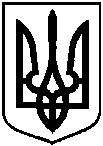 Про відмову Мельнику Михайлу Івановичу у наданні дозволу на розроблення проекту землеустрою щодо відведення у власність земельної ділянки з кадастровим номером 5924783800:13:006:0147 